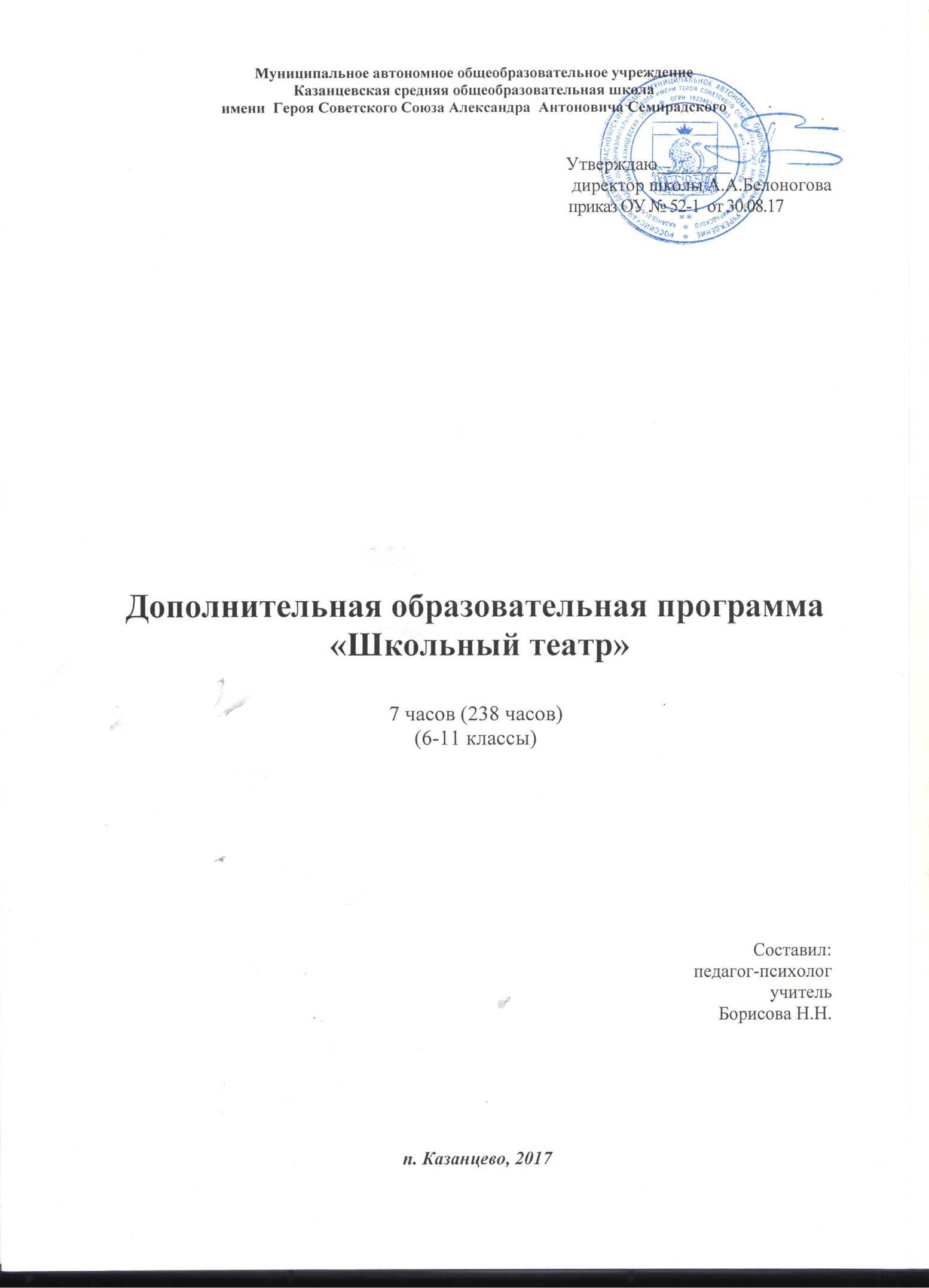 Цель: Развитие художественно-творческих способностей, чувств, эмоций образно-ассоциативного мышления через  воспитание художественно-эстетического вкуса и ценностей мировой культуры.Задачи:1.Развивать и реализовывать творческие возможностей детей.2.Развивать познавательную сферу (мышление, речь, память, воображение). 3. Воспитывать культуру речи, формировать навыки дикции, мимики и пластики.4. Развивать умения действовать словом, вызывать отклик зрителя, влиять на его эмоциональное состояние.5.Формировать умения детей взаимодействовать друг с другом на сцене и в реальной жизни.Содержание программы:Особенности театра. 1 час.Принцип театра. Театр – искусство коллективное, синтетическое, актёр-носитель специфики театра, режиссура, зритель, материал творчества театрального искусства.Специфическое внимание. 6 часов.Непроизвольное, непрерывное, произвольное 3 круга внимания. Объект внимания.Магическое  «если бы» и предлагаемые обстоятельства. 8 часов.Обстоятельство. Событие. Действия поведения. Три круга обстоятельств. Прелюдия. Вопрос на разрешение. Чувство правды, логика и последовательность. 8 часов.К.С. Станиславский о чувстве правды. Подлинная правда, вера. Логичность, последовательность, физические задачи. Штампы  в театре.5. Артикуляция. 3часа.Гимнастика языка. Гимнастика для губ, вибрационный массаж.Воображение и фантазия. 3 часа.Творческое воображение. Творческая деятельность режиссёра и актёра. Реальная действительность и плоскость воображений и фантазий. Фантазия. Воображение.Положение речевого аппарата при произношении гласных звуков. 4часа.Звуки «И», «Э», «А», «О», «У», «Ы». Различные упражнения.Этапы оценки. 8часа.Сценка объекта внимания. Собирание признаков от низшего к высшему. Момент нахождения. Рождение новой цели. Этюд. Экспозиция. Завязка действия. Развитие действия. Кульминация. Финал /развязка/.Положение речевого аппарата при произношении некоторых согласных звуков. 2 часа.Звуки «Б»,»П», «В», «Ф», «Т», «Д», «Н», «К», «Г», «Х», «Р», «М», «Л», «Ц», «Ч». Упражнения.Сценическое общение. 8часов.Сценическое общение. Отдача и восприятие. Общение. Пять моментов органического процесса общения. Зондирование души объекта щупальцами глаз. Передача своих мыслей, эмоций, видений. Момент отклика объекта. Орфоэпия. 2 часа.Звонкие согласные в конце слова заменяются соответствующими глухими. Слова /пишется и произносится/Работа над спектаклем. 7 часов./этапы/Тема. Идея. Сквозное действие. Исходное событие. Основное событие. Центральное событие. Финальное событие. Главное событие. Мизансценироние.Правила выделения логического ударения. 2 часа.Речевой такт. Люфт пауза. Правила о новом понятии. Правила противопоставления. Этапы работы над текстом. Работа над инсценировкой. 6 часов.Необходимые условия для инсценировки. Острое событие. Законченность отрывка. Краткий диалог. Ограниченность места действия лиц и время действия.Сцендвижения. 5 часов.Формирующее. Плавное. Реющее. Излучающее. Комплексы упражнений. Упражнение «часы», «обезьяна», «тараканчики», «петушок». Образ спектакля. 2 часа.Образ. Замысел. Стадия художественного осмысления. Образ-восприятие. Образ-итог. Принцип  мизансценирования. 4 часов.Мизансцена. 3 принципа и подхода к мизансценам. Виды мизансцен. Диагональная. Симметричные. Ассиметричные. Хаотичные. Мизансцена точка. Шахматная. Из чего складывается характеристика персонажа. История, теория и психофизиология творческого тренинга. 23 часа«В начале было слово» Рассуждения Франциска Ланга и Франсуа дельСарта Тренинг в программах актёрского мастерства Поучительный тренинг  Ленардо да ВинчеРабота над образом в конкретном спектакле, постановке. ( 7 часов параллельно теории, разбор конкретного материала и роли.)Чтение спектакля. Распределение по ролям. Чтение по ролям. Этюдное решение образа. Описание образа героя. Создание образа /внутреннего мира и внешнего проявления/. Мизансцены. Разводка  на сцене. Закрепление сцендвижений. Репетиция по мизансценам. Репетиция по картинам с использованием музыкального и светового оформления. Сводная репетиция. Прогон. Генеральная репетиция. Постановочная работа, сценарная разработка, режиссура	(61 час)Работа над образом в конкретном спектакле, постановке. ( параллельно теории, разбор конкретного материала и роли.)Чтение спектакля. Распределение по ролям. Чтение по ролям. Этюдное решение образа. Описание образа героя. Создание образа /внутреннего мира и внешнего проявления/. Мизансцены. Разводка  на сцене. Закрепление сцендвижений. Репетиция по мизансценам. Репетиция по картинам с использованием музыкального и светового оформления. Сводная репетиция. Прогон. Генеральная репетиция. Выступление. Учебно - тематический планОбразовательные результаты ученика РЕГУЛЯТИВНЫЕ- Ставит цель деятельности, исходя из заданной проблемы;- Понимает причины успеха или неуспеха собственной учебной деятельности;- Оценивает деятельность разными способами (самооценка, взаимооценка);- Выполняет	индивидуальные задания,	не реагируя	на	сигналы, поступающие со стороны зрителей.КОММУНИКАТИВНЫЕ- Формирует  навыки взаимодействия с преподавателем 	и	обучающимися	в образовательном процессе;- Уважительно относится	к	иному	мнению	и художественно-эстетическим взглядам.ПОЗНАВАТЕЛЬНЫЕ- Выделяет существенную информацию из сообщений разных видов (в первую очередь текстов);- Устанавливает причинно-следственные связи в изучаемом круге явлений;- Знает план работы над выбранной ролью, над пьесой;- Запоминает мизансцену, построенную другими, и в точности её повторяет.ЛИЧНОСТНЫЕ- Идентифицирует себя в качестве гражданина России через изучение культуры своего народа, проявляет устойчивый познавательный интерес, формирующийся  через «пробы»;- Соотносит нормы морали, нравственные идеалы с собственными поступками, поведением;- Вежливо, тактично и уважительно работает с партнером.№ п/пНаименование темыЧасывсеготеорияпрактика1Особенности театра11-2Сценическое внимание6153Магическое «если бы» и «предлагаемые обстоятельства»8174Чувство правды, логика и последовательность8445Артикуляция.3126Воображение и фантазия.3127Положение речевого аппарата при произношении гласных звуков. 4228Этапы оценки8179Положение речевого аппарата при произношении некоторых согласных звуков.21110Сценическое общение.81711Орфоэпия.21112Работа над спектаклем.71613Правила выделения логического ударения.21114Работа над инсценировкой.6-615Сцендвижения.51416Образ спектакля.21117Принцип  мизансценирования42218История, теория и психофизиология творческого тренинга. 23 22119Работа над образом в конкретном спектакле, постановке70720Постановочная работа, сценарная разработка, режиссура	6116021Этюдная работа над конкретной ролью3743322Формирование навыков нанесения грима51423Подбор костюмов к роли41324Выгородка сцены81725Подбор музыкального,  шумового сопровождения51425Мизансценирования спектакля16313ИТОГО: 238 238 238